EDITAL Nº 01/2018 DA CE ELEIÇÃO PARA A COORDENAÇÃO E VICE-COORDENAÇÃO DO PROGRAMA DE PÓS-GRADUAÇÃO EM POLÍTICAS PÚBLICAS – 2 ANOSNORMAS ELEITORAIS 1. DA COORDENAÇÃO E VICE-COORDENAÇÃO DO PROGRAMADe acordo com o Art. 64do Regimento Interno “a Coordenadoria acadêmica e administrativa do Programa de Pós-Graduação em Políticas Públicas ficará a cargo de um Coordenador, que será auxiliado por um Vice- Coordenador, podendo ser reconduzido uma única vez. 2. DOS CANDIDATOSDe acordo com o Art. 64, §1º “O Coordenador e o Vice Coordenador devem ter o título de Doutor e ser eleitos entre os professores do quadro permanente do Programa. ” 3. DOS ELEITORESOs (as) Professores (as) do quadro permanente, professores (as) visitantes e professores (as) colaboradores (as) do Programa;Os (as) alunos (as) regularmente matriculados;Os (as) servidores (as) técnico-administrativos da Universidade Federal do Maranhão, em exercício no Programa de Pós-Graduação em Políticas Públicas. 4. DA VOTAÇÃOOs eleitores constantes da lista disponibilizada pela Secretaria do Programa poderão votar em apenas um candidato à Coordenação e Vice Coordenação, respectivamente. 5. DAS INSCRIÇÕES   As inscrições serão feitas na secretaria do PPGPP, sendo necessários os seguintes documentos: Carteira de Identidade;Carteira funcional ou contracheque;Plano de trabalho.Requerimento solicitando a inscrição.6. QUORUM ELEITORAL Será considerado eleito (a) o (a) candidato (a) que obtiver a maioria dos votos válidos dos eleitores habilitados a votar. 7. DA VACÂNCIA E PREENCHIMENTOVagando o cargo de Coordenador, em qualquer época, assumirá a Coordenadoria do Programa o Vice Coordenador, devendo, no prazo de trinta dias, ocorrer escolha do titular para completar o mandato (Art. 64 § 6º do Regimento Interno). 8. DO CALENDÁRIO Apreciação do Edital e do Calendário pelo Colegiado do Programa: 07/06/2018Divulgação do Edital: 07/06/2018Inscrição de candidaturas: 08/06 a 11/06/2018Divulgação da lista de candidatos: 11/06/2018 (após 18 horas)Período de impugnação dos Candidatos: 12/06/2018Divulgação da lista de candidatos habilitados e impugnados (se houver): 12/06/2018Período de campanha: 13/06 e 14/06/2018Indicação e credenciamento dos fiscais (um para cada candidato): 14/06/2018Divulgação do local e lista dos votantes: 14/06/2018Data da eleição: 15/06/2018- (sexta-feira)Horário da votação: 09 às 17hs Apuração e divulgação das eleições: 15/06/2018 às 18h30min.Período de impugnação dos resultados 18/06/2018Divulgação do resultado final das eleições18/06/2016São Luís, 07/06/2018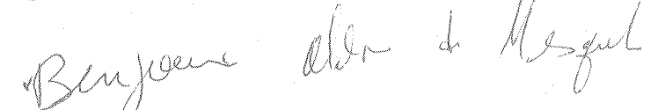 Benjamin Alvino de MesquitaProfessor do PPGPP (Presidente da Comissão Eleitoral)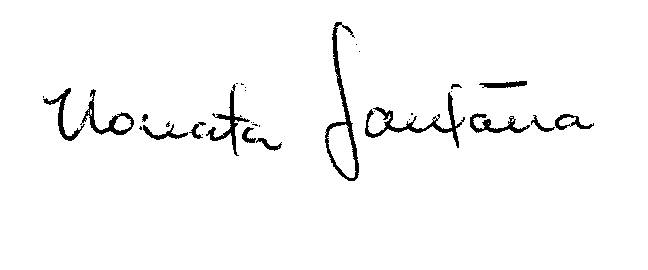 Raimunda Nonata do Nascimento SantanaProfessora do PPGPP (Membro da Comissão Eleitoral) Carla Cecília Serrão Representante Estudantil (Membro da Comissão Eleitoral)